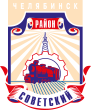 СОВЕТ депутатов советского района
второго созываР Е Ш Е Н И Еот 30.11.2021г.										 №24/5В соответствии с Федеральным законом от 6 октября 2003 года № 131-ФЗ
«Об общих принципах организации местного самоуправления в Российской Федерации», Уставом Советского района города ЧелябинскаСовет депутатов Советского района второго созываР Е Ш А Е Т:1. Принять  к  сведению информацию начальника отдела по городу Челябинску Управления надзорной деятельности и профилактической работы  Главного Управления МЧС России по Челябинской области Сафонова П. А. «О подготовке к осеннее-зимнему пожароопасному периоду на территории Советского района города Челябинска» (приложение).2. Начальнику организационного отдела Совета депутатов Советского района              (А. А. Дьячков), разместить информацию начальника отдела по городу Челябинску Управления надзорной деятельности и профилактической работы  Главного Управления МЧС России по Челябинской области Сафонова П. А. «О подготовке к осеннее-зимнему пожароопасному периоду на территории Советского района города Челябинска» в информационно-телекоммуникационной сети «Интернет» на официальном сайте  администрации Советского района города Челябинска (www.sovadm74.ru) в разделе: Совет депутатов. 3. Настоящее решение вступает в силу со дня его официального обнародования.Председатель Совета депутатовСоветского района		                                                                       С.В. НайденовСОГЛАСОВАНО:454091, г. Челябинск, ул. Орджоникидзе 27а (351) 237-98-82. E-mail: sovsovet@mail.ruО подготовке к осеннее-зимнему пожароопасному периоду на территории Советского района города ЧелябинскаВопрос готов для внесения в проектповестки дня заседания Совета депутатов Советского района:Вопрос готов для внесения в проектповестки дня заседания Совета депутатов Советского района:Первый  заместитель Председателя Советадепутатов Советского районаА. С. ПервушинПредседатель постоянной комиссииСовета депутатов Советского района по социальной политике и обеспечению безопасности жизнедеятельности   А.Г. КудиновНачальникорганизационного отделаСовета депутатов Советского районаА. А. Дьячков